Follow these steps to check into an event:Download and install the Modern Campus Presence app at the Play Store or Apple Store. Find Marquette University on the Find my Campus screen.Then log in with your Marquette email and password.Click the “Events” icon at the bottom, and then “Host Events.” Choose “Use a PIN”.Then enter the event pin and click “Submit.” Follow these steps to check others into your event:1.  Open the Modern Campus Presence app.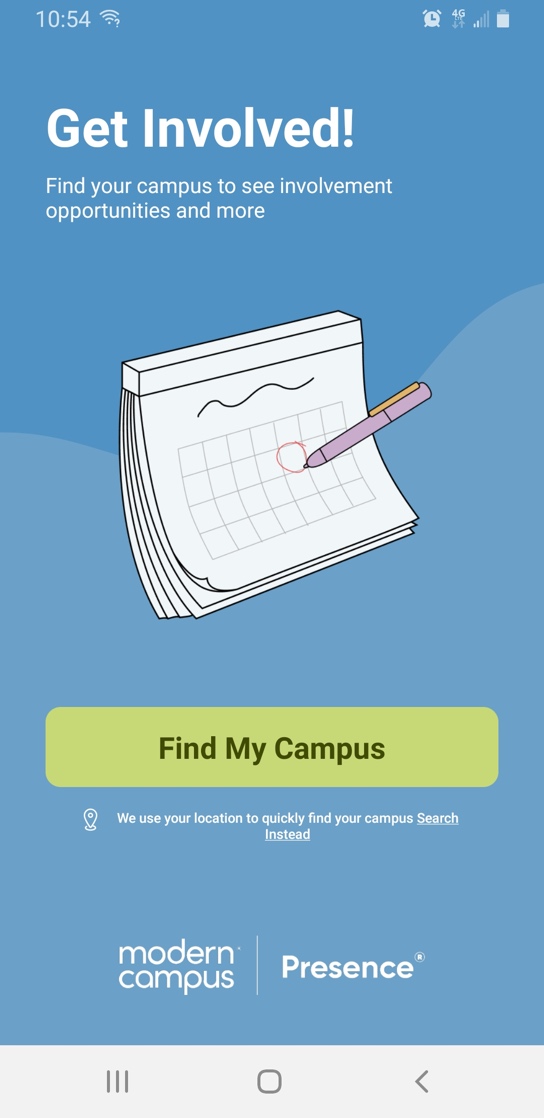 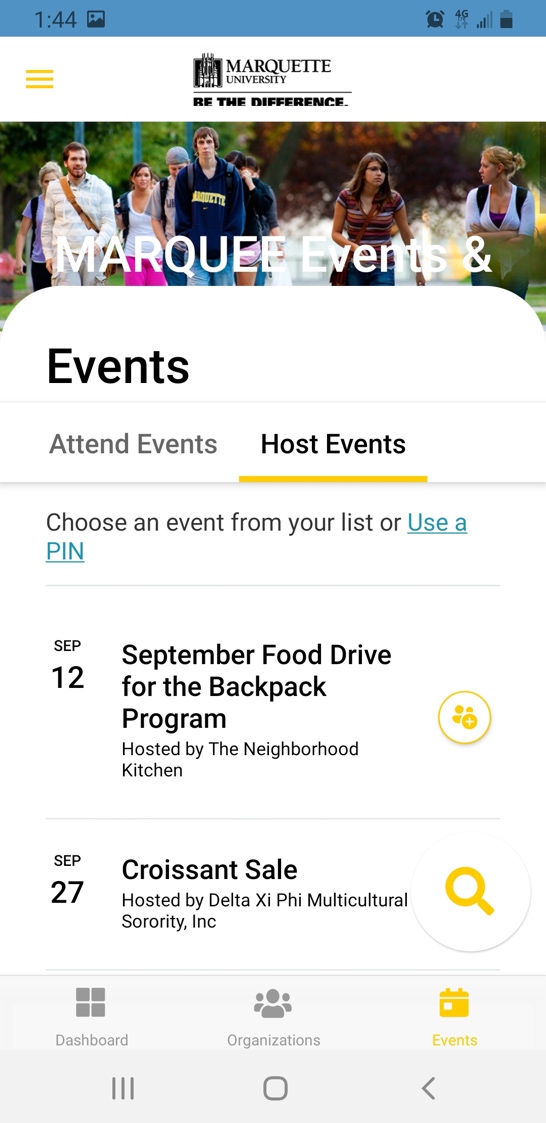 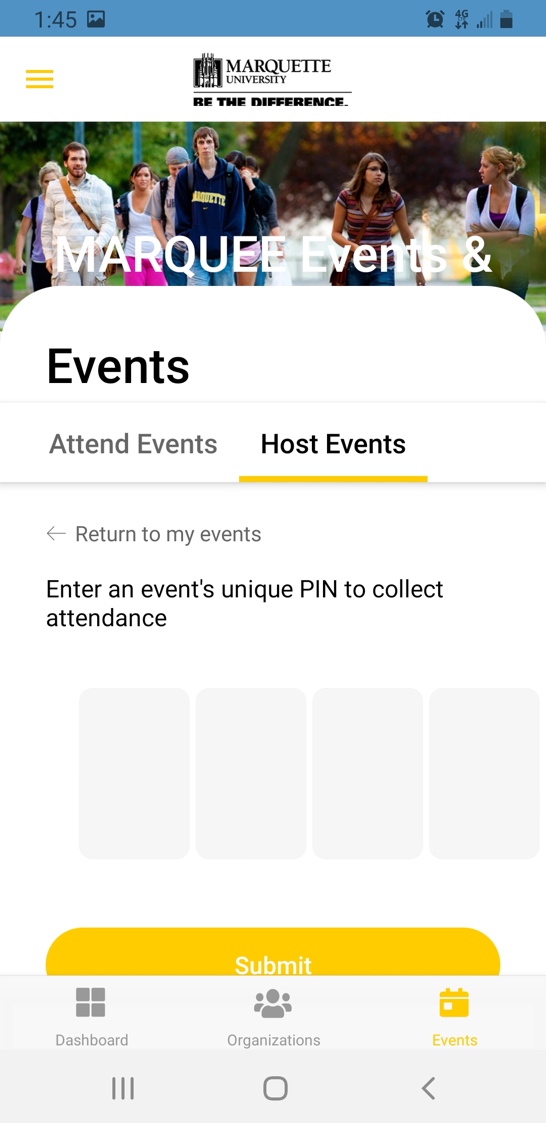 2. Tap the three yellow lines at the top left of the screen.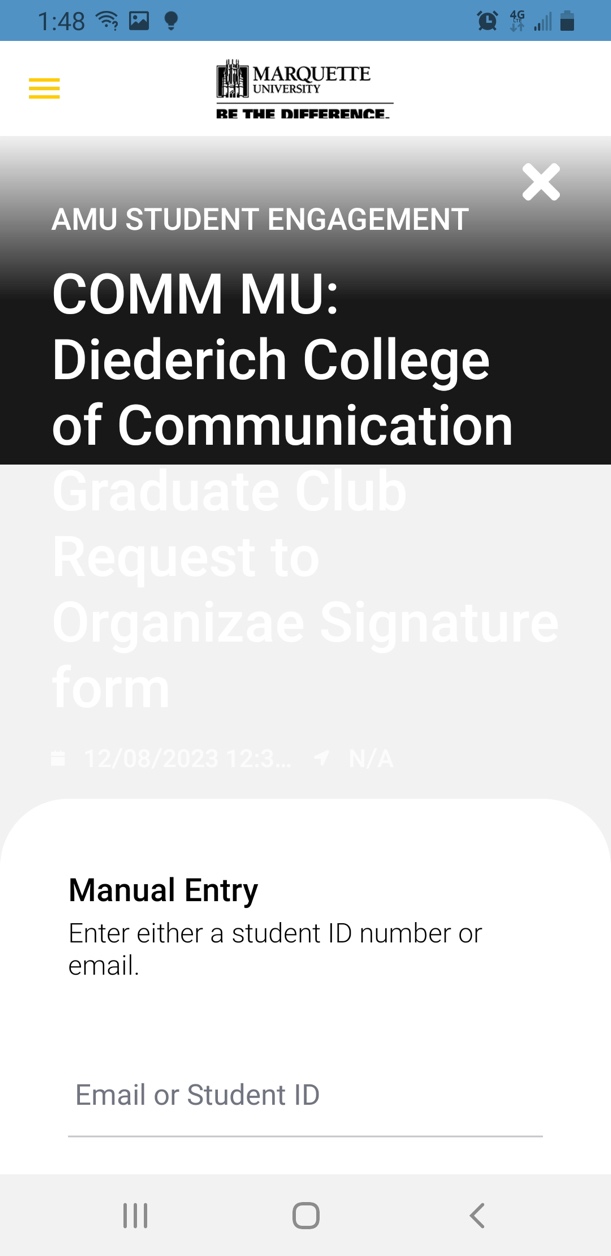 4. Choose  “Host Events” and  “Use a PIN”.Choose “Manual Entry.”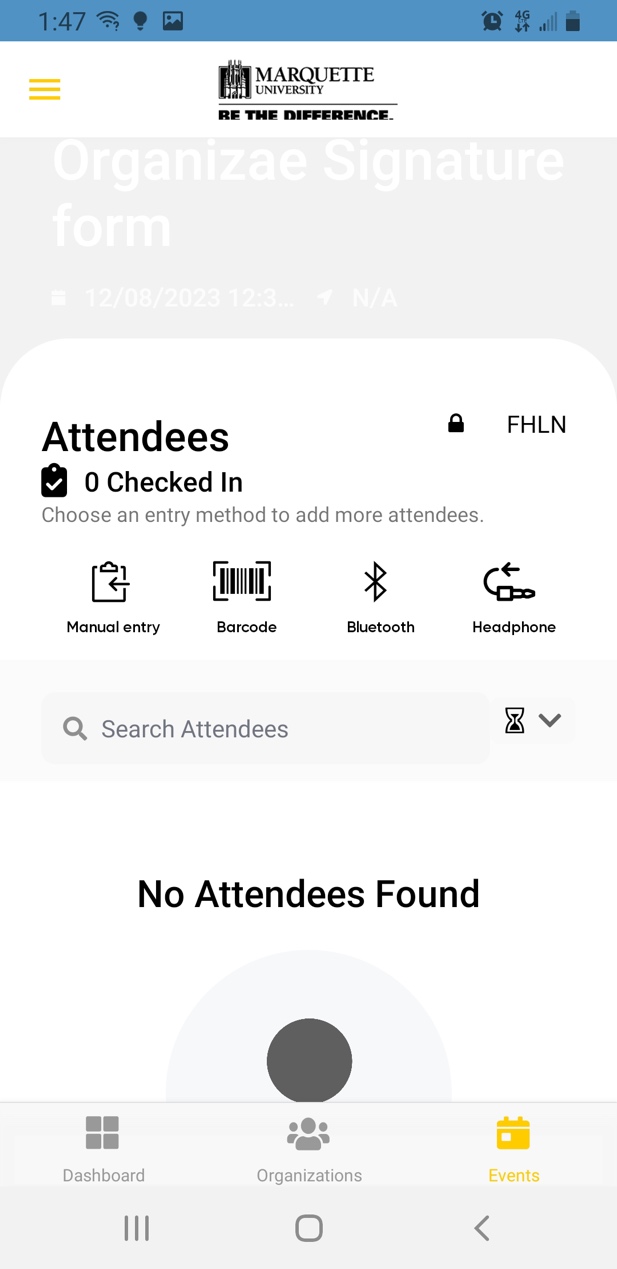 3. Choose “Collect Attendance”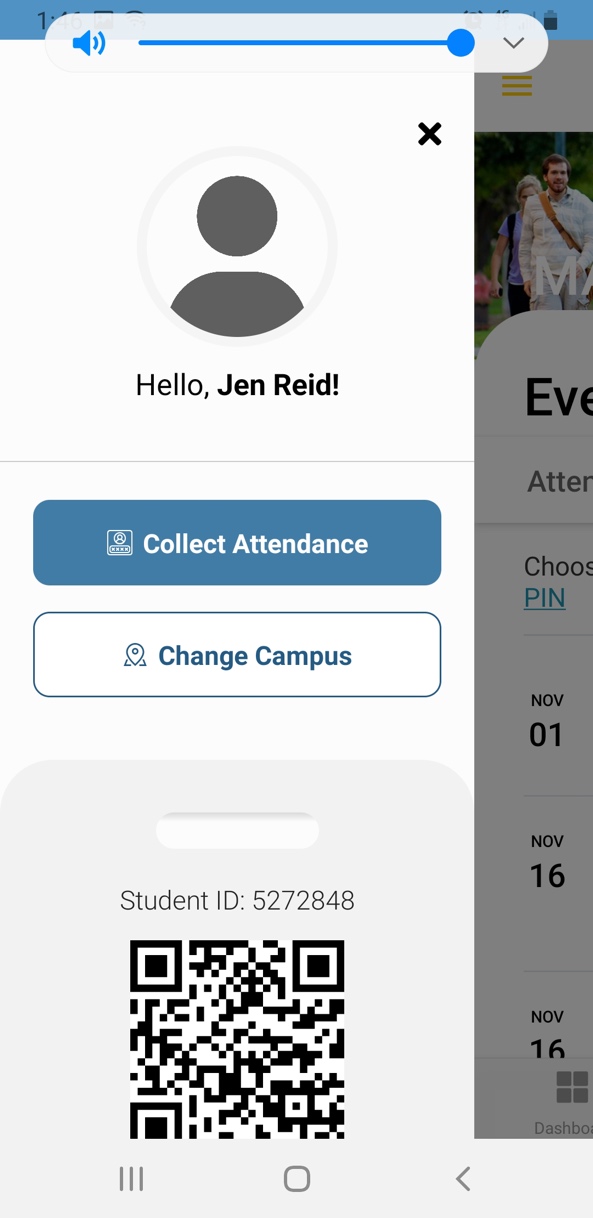 5. Then enter your pin and click “Submit.”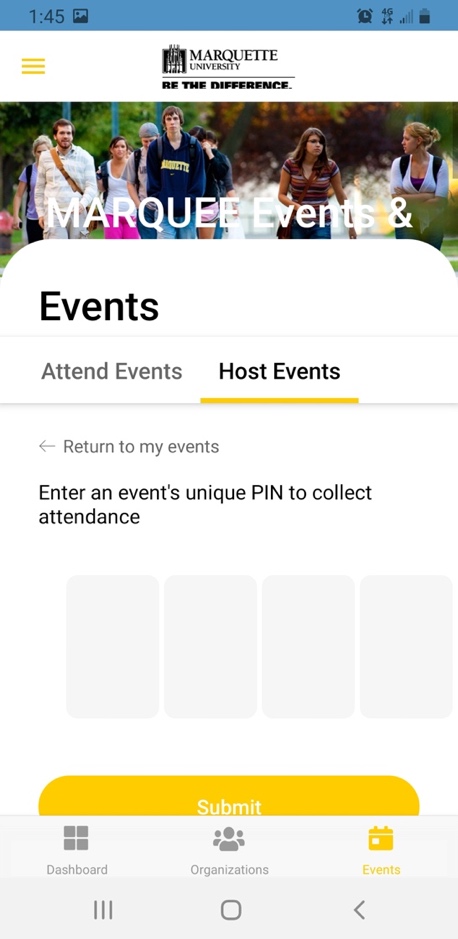 Enter in person’s MUID or Marquette email and submit.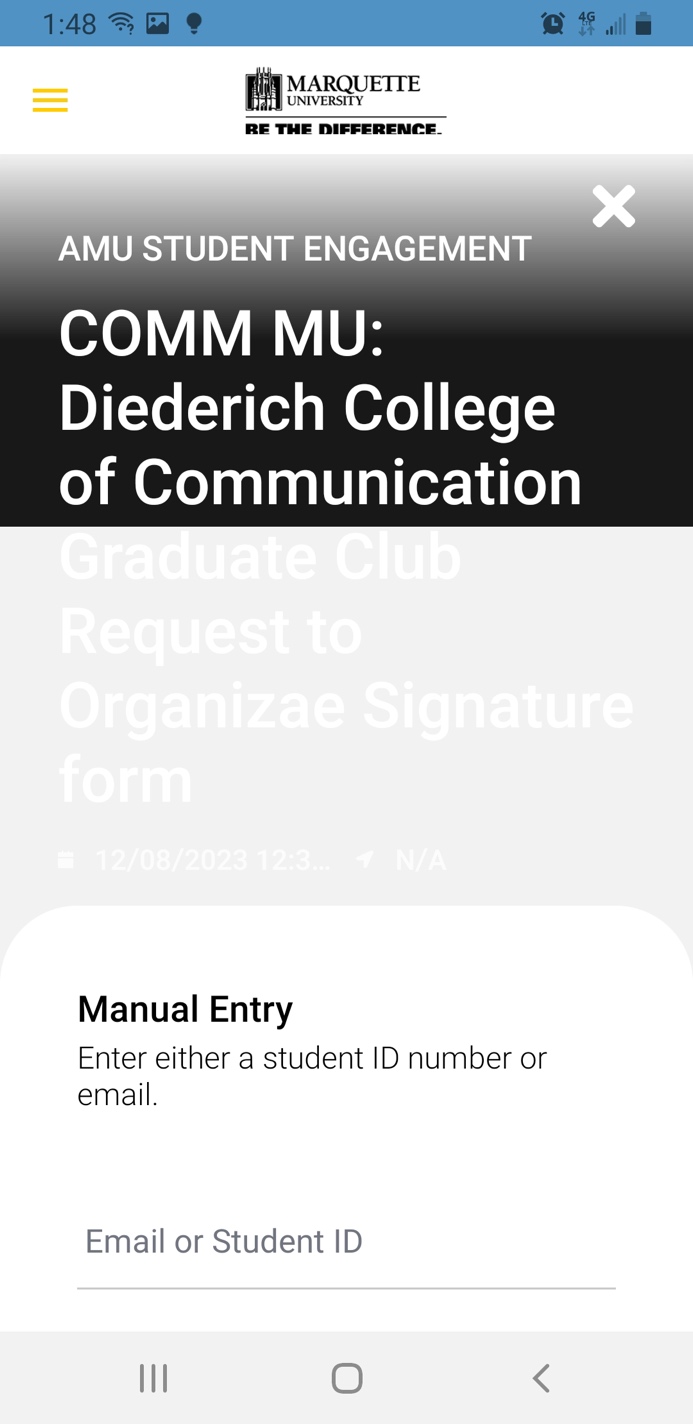 